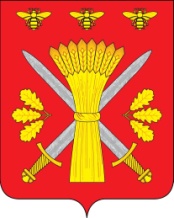 РОССИЙСКАЯ ФЕДЕРАЦИЯОРЛОВСКАЯ ОБЛАСТЬАДМИНИСТРАЦИЯ ТРОСНЯНСКОГО РАЙОНАПОСТАНОВЛЕНИЕот 10 ноября 2023 г.                                                                                                           № 339                                                                                                   с.ТроснаО внесении изменений в приложение к постановлению администрации Троснянского района «Об организации регулярных перевозок пассажиров и багажа автомобильным транспортом по муниципальным маршрутам на территории Троснянского района Орловской области»          В соответствии с Федеральным законом от 6 октября . № 131-ФЗ "Об общих принципах организации местного самоуправления в Российской Федерации", Федеральным законом от 10 декабря 1995 года № 196-ФЗ «О безопасности дорожного движения», Федеральным законом от 8 ноября . № 259-ФЗ "Устав автомобильного транспорта и городского наземного электрического транспорта", Федеральным законом от 13 июля 2015 года № 220-ФЗ "Об организации регулярных перевозок пассажиров и багажа автомобильным транспортом и городским наземным электрическим транспортом в Российской Федерации и о внесении изменений в отдельные законодательные акты Российской Федерации", в целях транспортного обслуживания населения района постановляет:    1.Внести изменение в приложение к постановлению администрации Троснянского района № 82 от 09.04.2019 г. «Об организации регулярных перевозок пассажиров и багажа автомобильным транспортом по муниципальным маршрутам на территории Троснянского района Орловской области» изложив его в новой редакции согласно приложению.          2.Разместить настоящее постановление на официальном сайте администрации района в сети Интернет.3.Контроль за исполнением настоящего постановления оставляю за собой.Глава района                                                                       А. В. Левковский